وفقاً لأحكام القرار 28 (Rev. WRC-03)، تفحص المؤتمرات العالمية للاتصالات الراديوية التوصيات المراجعة لقطاع الاتصالات الراديوية المتضمنة بالإحالة في لوائح الراديو والمرفوعة إليها من جمعية الاتصالات الراديوية، وتقرر ما إذا كانت تقوم بتحديث الإحالات ذات الصلة في لوائح الراديو أم لا، طبقاً للمبادئ الواردة في الملحق 1 بالقرار 27 (Rev. WRC-07). وتتمتع توصيات قطاع الاتصالات الراديوية المعنية أو أجزاء منها بقوة المعاهدات الدولية وتكون ملزمة.وطبقاً لأحكام القرار ITU-R 1-6، ينشر الاتحاد قائمة بالتوصيات الجديدة والمراجعة والمحذوفة التي تمت الموافقة عليها باللغات الرسمية للاتحاد. وقد تشمل القائمة المعنية كذلك توصيات قطاع الاتصالات الراديوية المتضمنة بالإحالة في لوائح الراديو. ووفقاً للفقرة 6 من الملحق 1 بالقرار 27 (Rev. WRC-07) "إذا تم بين مؤتمرين عالميين للاتصالات الراديوية، تحديث نص متضمن بالإحالة (مثل توصية لقطاع الاتصالات الراديوية) يستمر انطباق الإحالة الواردة في لوائح الراديو على الصيغة السابقة المتضمنة بالإحالة إلى أن يوافق مؤتمر عالمي للاتصالات الراديوية مختص على تضمين الصيغة الجديدة."وعملياً تنشأ المشكلة عندما تتضمن لوائح الراديو صيغاً سابقة من توصيات ملزمة لقطاع الاتصالات الراديوية، بينما يكون قد تم نشر المعلومات المتعلقة بإلغاء تلك الصيغ في الرسائل المعممة لقطاع الاتصالات الراديوية وفي الموقع التابع للاتحاد.ويتمثل مقترح إدارة أوزبكستان في إجراء تعديلات وإضافات معينة للقرار 1-6، بشأن طرائق عمل جمعية الاتصالات الراديوية ولجان دراسات الاتصالات الراديوية والفريق الاستشاري للاتصالات الراديوية بغية توضيح هذا الموقف من خلال إدراج المعلومات المتعلقة باستخدام توصيات قطاع الاتصالات الراديوية، المتضمنة بالإحالة في لوائح الراديو، في الرسائل الإدارية المعممة وفي الموقع التابع للاتحاد.ويُقترح إجراء تعديلات وإدخال إضافات للفقرات 1.1.10 و7.1.10 و8.11 الواردة بالقرار ITU-R 1-6، كما هو مبين في النص الوارد أدناه.القـرار ITUR 1-6طرائق عمل جمعية الاتصالات الراديوية ولجان دراسات الاتصالات الراديوية
والفريق الاستشاري للاتصالات الراديوية(2012-2007-2003-2000-1997-1995-1993)إن جمعية الاتصالات الراديوية للاتحاد الدولي للاتصالات،...الجـزء 3الاعتماد والموافقة10	اعتماد التوصيات والموافقة عليها1.10	مقدمة1.1.10	عندما تصل دراسة إلى حالة من الاكتمال، على أساس النظر في وثائق قطاع الاتصالات الراديوية المتوفرة وعلى المساهمات من الدول الأعضاء أو أعضاء القطاع أو المنتسبين أو الهيئات الأكاديمية وتسفر عن مشروع توصية جديدة أو مراجعة فإن عملية الموافقة التي يتعين اتباعها تتكون من مرحلتين:-	الاعتماد من قبل لجنة الدراسات المعنية؛ تبعاً للظروف، قد يكون الاعتماد في اجتماع للجنة الدراسات أو بالمراسلة في أعقاب اجتماع لجنة الدراسات (انظر الفقرة 2.10)؛-	بعد الاعتماد، الموافقة من قبل الدول الأعضاء إما بالتشاور بين جمعيتين أو في جمعية الاتصالات الراديوية (انظر الفقرة 4.10).وفي حال عدم اعتراض أي من الدول الأعضاء المشاركة في الاجتماع، وعند التماس اعتماد مشروع توصية جديدة أو مراجعة عن طريق المراسلة، تتم الموافقة عليها في آن واحد، (إجراء الاعتماد والموافقة معاً). ولا ينطبق على توصيات القطاع (ITU-R) المدرجة في لوائح الراديو بالإحالة إليها....7.1.10	وسينشر الاتحاد التوصيات الجديدة أو المراجعة الموافق عليها باللغات الرسمية للاتحاد في أقرب وقت ممكن....11	تحديث توصيات ومسائل قطاع الاتصالات الراديوية أو إلغاؤها...8.11	تكون عملية إلغاء توصيات أو مسائل قائمة في مرحلتين:-	اتفاق لجنة الدراسات على الإلغاء؛-	بعدئذ، اتفاق الدول الأعضاء، بالتشاور، على الإلغاء.يمكن الموافقة على إلغاء التوصيات والمسائل بالتشاور لدى استعمال أي من الإجراءين الموصوفين في الفقرة 3.10 أو 4.10. ويمكن إدراج هذه التوصيات والمسائل المقترح إلغائها في نفس النشرة الإدارية التي تتناول مشاريع التوصيات بموجب أي من الإجراءين المذكورين.___________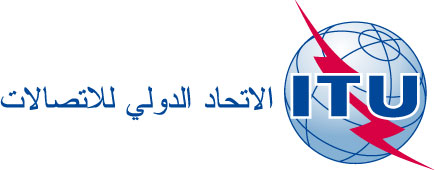 الفريق الاستشاري للاتصالات الراديوية
جنيف، 27-24 يونيو 2014الوثيقة RAG14-1/2-A1 مايو 2014الأصل: بالروسيةجمهورية أوزبكستانجمهورية أوزبكستانمقترحات بشأن أعمال الجمعيةمقترحات بشأن أعمال الجمعية